Anmeldetalon - Stressbewältigung durch AchtsamkeitMBSR 8-Wochen Kurs 2.9.-21.10.2024 jeweils am Montag Vormittag2.9./ 9.9./ 16.9. /23.9./ 30.9./ 7.10./14.10./21.10./ 09:00 – 11:30 Uhr Tag der Achtsamkeit in der Stadtlichtung 13.10.24 von 09.00-15.00 Uhr Ort: «Sadtlichtung» Spitalgasse 11, 8400 Winterthur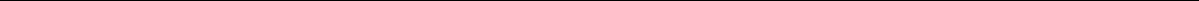 Bitte bis 26.8.2024 senden an:mbsrjd@gmail.comJigme Dahortsang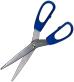 Berghofstrasse 10c8421 Dättlikon---------------------------------------------------------------------------------------------------------------Hiermit bestätige ich die verbindliche Teilnahme am Kurs* - MBSR Stressbewältigung durch Achtsamkeit ab 2.9.-21.10.2024Name_____________________________	Vorname______________________________Adresse/Ort /Plz____________________________________________________________Geboren am: _____________________Telefonnummer_________________ Handy______________________(Wichtig geben Sie eine Telefonnummer an, wo Sie während den Bürozeiten erreichbar sind). Email:_____________________________________________________Datum, Unterschrift:_________________________________________*Nach Erhalt der Anmeldung kontaktiere ich Sie zu einem telefonischen Vorgespräch. Mit der Teilnahmebestätigung erhalten Sie einen Einzahlungsschein. Bitte die Kurskosten von CHF 790.- bis am 2.9.2024 einzahlen. (Kosten, inkl. Kursmaterialien und Tag der Achtsamkeit). Viele Zusatz-krankenversicherungen übernehmen einen Teil der Kosten; sie erhalten am Ende des Kurses eine Bestätigung für Ihre KK. Bitte erkundigen Sie sich vorgängig direkt bei Ihrer Versicherung.Stornobedingungen:Nach dem Vorgespräch bis 22 Tage vor Kursbeginn 50.-21 Tage vor Kursbeginn 20% des Richtpreises14 Tage vor Kursbeginn 50% des Richtpreises7 Tage vor Kursbeginn 100% des RichtpreisesIch akzeptiere die Stornobedingungen und bestätige, dass ich in eigener Verantwortung für mein körperliches und psychisches Wohlergehen an diesem Kurs teilnehme. 